令和3年度　罪に問われた高齢・障害者の地域生活移行支援セミナー開　催　要　項趣旨沖縄県地域生活定着支援センターでは、これまで多くの触法高齢者・障害者の地域での生活移行に向けた支援に携わってきました。本センターの支援対象者の中には、自身の疾病・障害と支援環境の相互作用により、継続的な支援が困難になるなど、支援関係者が対応に苦慮する場合があります。いわゆる「困難ケース」と呼ばれる対象者を支援していくには、本人の特性や行動を理解し、適切な関わりでもって信頼関係を構築していく相談援助技術が求められます。そこで、このセミナーでは、本センターの支援対象者の事例を紐解きながら、対象者の価値観の理解、適切な関わり方、さらには支援者同士の連携について考え、罪に問われた高齢者・障害者の地域移行がスムーズに行えるような体制構築に資することを目的に開催します。主　催　社会福祉法人　沖縄県社会福祉協議会（沖縄県地域生活定着支援センター）　日　時　令和3年11月26日（金）　13：30～16：40（受付開始13：00）会　場　ZOOＭによるオンライン配信参加対象障害者（児）・高齢者福祉施設・グループホーム、地域包括支援センター、居宅介護支援事業所、相談支援事業所、医療機関、保健所、県・市町村行政、市町村社協、民生委員・児童委員、弁護士、矯正施設、保護観察所、警察、検察庁、教育機関、その他関係職員定　員　80名（定員に達し次第、募集締切または人数調整する場合あり）内　容13：00　 13：30　 13：35　　  　14：35　　14：45 　　　　　        　 　 　16：35　 16：40【講義】60分　「支援が難しい対象者とどのように信頼関係を構築するか」（仮称）　　講　師：成瀬　暢也（埼玉県立精神医療センター　精神科医・副院長）【事例検討】110分　　報告者：沖縄県地域生活定着支援センター助言者：成瀬　暢也氏（埼玉県立精神医療センター　精神科医・副院長）参加費　会員 　3000円　非会員　5000円　　※会員とは、沖縄県社会福祉協議会の会員加入をいただいた法人・施設となります。申込方法・申込期限沖縄県社協ホームページ内、またはQRコードを読み取り、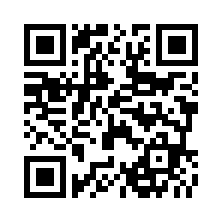 「申込入力フォーム」に必要事項をご記入の上、令和3年11月15日（月）までに送信してください。（ホームページ：http://www.okishakyo.or.jp）参加者は演習の関係上、１人1台のPC等でご参加をお願いします。1台のPC等で複数名で参加をご希望の方は、事務局までお問合せください。なお、参加費につきましては、申し込み期日までに、下記の本会所定口座へお振込みください。振込手数料は各自負担となりますので、予め御了承ください(※当日キャンセルや連絡なしの欠席等の場合は、返金致しかねますので御了承ください)。インターネット（オンライン）によるセミナー参加について（1）新型コロナウイルス感染症の感染拡大防止の観点から、オンラインによるセミナーとなっています。セミナー会場への来場は必要ありません。各所属施設等においてご参加ください。（2）参加申込時に登録いただいたメールアドレスへ個別に申込者限定の専用URL及びID・パスワードをお知らせします。（※「申込入力フォーム」送信時に、県社協オンライン研修受講利用規約へ同意した方のみ）（3）配信はZOOMにて行います。各参加者におけるインターネット環境の確認をお願いいたします。※インターネットにおいてＺＯＯＭが閲覧できる環境であれば問題ありません。PC以外に、タブレット端末による視聴も可能です。（4）本セミナーは演習の関係上、スピーカー・マイク機能が必要になります。（ヘッドセットやマイク付きイヤホンでも構いません）（5）その他、オンライン参加で気になる点がある際は、事務局までお問合せください。参加申込先・問い合わせ先　沖縄県社会福祉協議会・沖縄県地域生活定着支援センター（担当者：仲村・宮城）　〒903-8603　沖縄県那覇市首里石嶺町4丁目373番地1　TEL：098-884-2800（直通）　E-mail：teichaku@okishakyo.or.jp12. 個人情報の取り扱いについて個人情報の保護に関する法律の施行に伴う措置として、「参加申込書」に記載された個人情報は当研修会の運営管理の目的にのみ使用し、他の目的に使用することはありません。受付開会講義休憩事例検討 閉会